Pa smo tu, teden je naokoli in tu je petek. Še danes, potem pa malo oddiha. Začniva z MATEMATIKO.Včeraj si ponovil-a like, danes nadaljujemo z njimi. Pripravi karo zvezek in peresnico. V zvezek boš zapisal-a nekaj o likih. Potrebuješ pero, svinčnik in ravnilo.Zapis v zvezek:                                                       LIKI                                                 17. 4. 2020                To je TRIKOTNIK. Ima tri stranice in tri oglišča.  Z veliko tiskano črko so označena oglišča, z malo pa stranice. 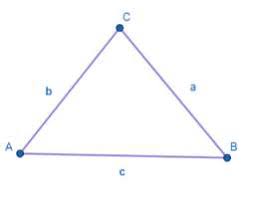 To je PETKOTNIK. Ima pet stranic in pet oglišč. 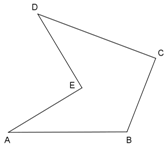  To je krog. Nima stranic in nima oglišč. Črti, ki obdaja krog, rečemo KROŽNICA. 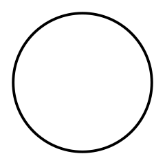 Ravne črte, ki omejujejo lik so STRANICE. Točke, v katerih se stikajo stranice, so OGLIŠČA.  Like rišemo vedno z ravnilom in svinčnikom.Nariši in poimenuj:lik, ki ima 4 stranice in 4 oglišča,lik, ki ima 7 stranic in 7 oglišč in lik, ki ima 6 stranic in 6 oglišč. Konec zapisa.Tako, pojdiva k SPOZNAVANJU OKOLJA NAJPREJ PONOVIMO O VČERAJŠNJIH POSKUSIH: RAZLAGA POSKUSOV (naravoslovni dan):Včeraj si izvajal-a nekatere poskuse. Verjetno si ugotovil-a, da se je najboljše vrtel vrtopir, ki je imel obe krilci (brez sponke na enem krilcu). To se zgodi zato, ker ima večjo površino od tistega, ki ima samo eno krilce. Zaradi večje površine tak vrtopir zajame več zraka, ga zrak bolj ovira. Ravno tako je več časa ostalo v zraku padalo, ki je večje.  Pod večje padalo se namreč »ujame« več zraka in ga zato zrak bolj ovira pri padanju.Kaj pa poskus z listom papirja? Cel list ima večjo površino kot tisti z luknjo na sredini. Luknja na sredini papirja prepušča zrak, zato je gibanje lista z luknjo manj ovirano. Pod cel list pa se »ujame« več zraka, zato je gibanje bolj ovirano.No, pa ponovi še o premikanju roke po vedru. Težje si premikal-a roko v vedru polnem vode, kajne? V praznem vedru te voda ni ovirala, v polnem te je ovirala. V vedru z vodo je bil torej prisoten upor vode.Zdaj odpri učbenik in si preberi snov na straneh 31 in 33.Končal-a z branjem? Super. Snov boš zdaj zapisal-a še v zvezek.V zvezek za spoznavanje okolja zapiši naslov in datum ter prepiši spodnje besedilo.Zapis v zvezek:GIBANJE V VODI IN V ZRAKU                                       17. 4. 2020Voda in zrak zavirata predmete pri gibanju. Zato govorimo o zračnem uporu (upor zraka) in o vodnem uporu (upor vode).Predmet, ki ima manjšo površino, pada hitreje kot tisti, ki ima večjo površino (npr. padalo), ker ga zrak pri tem manj ovira.Tista ladjica, ki ima sprednji del ožji kot zadnji, pluje hitreje, ker ima spredaj manjšo površino in bolje »zareže« vodo. Zato jo voda manj ovira.V vodi težje hodimo kot po kopnem, ker nas voda pri tem ovira.(konec zapisa)Tako, to je konec SPO za danes. V ponedeljek se bomo pogovarjali še o prenosu gibanja. Pomisli kaj bi to lahko bilo in si poišči kakšne slike, ki predstavljajo prenos gibanja. Tako, še SLOVENŠČINA, pa si končal-a.Besedilo Živali pomagajo doktorju poznaš že zelo dobro. Danes se boš uril/a v pisanju obnove znanega besedila. Podobno kot to napišeš pri bralni znački. Tudi v šoli smo vadili pisanje obnov. Spomni se na primer na Petra Klepca. Kako ? Najprej pomisli na znano besedilo. Nato si v mislih odgovori na naslednja vprašanja: Katere osebe nastopajo? Kaj posamezne osebe naredijo? Kako si sledijo dogodki? Kako se besedilo zaključi?  Spomni se, kako smo v šoli obnavljali besedila. Obnavljati besedilo pomeni, da s svojimi besedami poveš, kaj se je v besedilu dogajalo. Ne pišeš pogovora med nastopajočimi osebami, ampak obnoviš, poveš, kaj so osebe govorile ali naredile. OK? Sledi ponovno tiho branje besedila. Tako, sedaj lahko začneš s pisanjem obnove. Želim ti uspešno pisanje in komaj čakam, da bom prebrala tvojo obnovo. IN KONEC  SUUUPEEEER!!!!!  Naj ti povem še, da te v prihodnjem tednu čaka še en poseben dan, tako zelo lep Kot si najbrž že vajen-a sledi ob petkih vikend naloga… te zanima kaj bo tokrat? Hm.. aaa….iii… pripraviti moraš PIŽAMA PARTI  ne pozabi na prigrizke, pa kakšno pijačo in posebne naloge za vse udeležence, ali pa si izberi film ali animirano risanko po tvoji izbiri  Organizator-ka si ti! Lepo se imej in želim ti čudovit vikend in noro dobro kulsko zabavo!Učiteljica Jana 